Уважаемые коллеги!Министерство культуры Российской Федерации, Министерство культуры Челябинской области, ФГБОУ ВО «Челябинский государственный институт культуры» проводят с 14 по 20 апреля 2021 г.IV Международный конкурс пианистов им. Станислава НейгаузаВ рамках конкурса Центр непрерывного образования и повышения квалификации творческих и управленческих кадров в сфере культуры, Консерваторский факультет,  Кафедра специального фортепиано Челябинского государственного института культуры проводят семинар–практикум по вопросам музыкального исполнительства и педагогики«Актуальные вопросы современной музыкальной педагогики: интерпретация,  традиции и новаторство музыкального исполнительства, эволюция фортепианного искусства»(72 часа с выдачей Удостоверения).Приглашаем преподавателей по классу фортепиано принять участие в работе творческого семинара. В программе творческие встречи, мастер-классы членов жюри: Элисо Вирсаладзе (Россия) – председатель жюри, Народная артистка СССР, Народная артистка Грузинской ССР, профессор Московской консерваторииЭмануэль Красовский (Израиль) – профессор Музыкальной академии в Тель-Авивском университете и Музыкальной академии Даниэля Баренбойма и Эдварда Саида в Берлине, директор Международных фортепианных мастер-классов Тель Хай в ИзраилеЕвгений Левитан (Россия) – профессор, Заслуженный деятель искусств РФ, Лауреат премии фонда «Русское исполнительское искусство», заведующий кафедрой специального фортепиано консерваторского факультета ЧГИКВадим Монастырский (Израиль) – профессор Иерусалимской Академии музыки и танца, приглашённый профессор Института музыки, театра и хореографии им. Герцена (Санкт-Петербург), Заслуженный артист РСФСР, Лауреат Международного конкурса имени Ф. Листа в БудапештеВадим Пальмов (Германия-Россия) – профессор Высшей Школы Музыки в Карлсруэ, основатель Международного конкурса пианистов им. Н.Е. Перельмана в Санкт-ПетербургеИрина Чуковская (Япония-Россия) – профессор Айтинского Университета искусств (Япония), Лауреат Международного конкурса им. Ф. Шопена в ВаршавеВ работе семинара принимают участие ведущие преподаватели кафедры спец. Фортепиано, лауреаты международных конкурсов: Андрей Нечаев, Михаил Ивашков, Александр Чернов.Стоимость обучения 5500 руб., от 5 чел. скидка 10% (4950 руб). В стоимость включены входные билеты на все конкурсные прослушивания, мастер-классы и мероприятия. Оплата обучения производится через банк. Для участия в курсах необходимо подать заявку, забронировать место в общежитии до 7 апреля. Заявки направлять по эл. адресу: fpk1@chgaki.ru . Форма заявки и реквизиты прилагаются.Регистрация слушателей курсов 14 апреля по адресу: Челябинский государственный институт культуры, ул. Орджоникидзе 36–а, корпус 2, с 10.00 до 12.00. Просим подтвердить прибытие.Заместитель директора по организационной работеСалмина Виктория Геннадьевна, тел. 8(351) 263-30-99, доб. 1-81Директор ЦНОиПК 									Ильченко О. М.Форма подачи заявкиЗАЯВКАна участие в  курсах повышения квалификации ______________________________________________________________________  (наименование организации)просит зачислить в группу для участия в семинаре  «Актуальные вопросы современной музыкальной педагогики: интерпретация,  традиции и новаторство музыкального исполнительства, эволюция фортепианного искусства»следующих сотрудников:Реквизиты для оплаты обучения и проживанияОплата производится в любом банке по реквизитам.Назначение платежа: Дополнительные образовательные услуги.За общежитие.Министерство культуры Российской федерации Министерство культуры Российской федерации Руководителям  органов управления культуры иискусства, директорам  ССУЗов культуры и искусства, ДШИ, ДМШ, преподавателям по классу фортепиано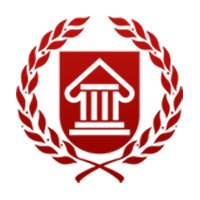 ФЕДЕРАЛЬНОЕ ГОСУДАРСТВЕННОЕ бюджетное ОБРАЗОВАТЕЛЬНОЕ УЧРЕЖДЕНИЕ ВЫСШЕГО ОБРАЗОВАНИЯ«ЧЕЛЯБИНСКИЙ ГОСУДАРСТВЕННЫЙИНСТИТУТ КУЛЬТУРЫ»Руководителям  органов управления культуры иискусства, директорам  ССУЗов культуры и искусства, ДШИ, ДМШ, преподавателям по классу фортепианоул. Орджоникидзе, д.36  А, г. Челябинск, 454091 Телефоны: (351) тел. 263-89-32, факс 727-76-13E-mail:info@chgaki.ruИНН/КПП7451028844/745101001Исх. № _________ от  __________________2021 г.ул. Орджоникидзе, д.36  А, г. Челябинск, 454091 Телефоны: (351) тел. 263-89-32, факс 727-76-13E-mail:info@chgaki.ruИНН/КПП7451028844/745101001Исх. № _________ от  __________________2021 г.Руководителям  органов управления культуры иискусства, директорам  ССУЗов культуры и искусства, ДШИ, ДМШ, преподавателям по классу фортепиано№ п/пФамилия, имя, отчествоФамилия, имя, отчествоНаименование структурного подразделения, должностьНаименование структурного подразделения, должностьКонтактные телефоны, адрес электронной почты1.Потребность в гостиницеПотребность в гостиницеДата заездаДата заездаПотребность в гостиницеПотребность в гостиницеДата отъездаДата отъездаПолное наименование и адрес (с индексом) организацииПолное наименование и адрес (с индексом) организацииПолное наименование и адрес (с индексом) организацииПолное наименование и адрес (с индексом) организацииФамилия, имя, отчество руководителя организацииФамилия, имя, отчество руководителя организацииФамилия, имя, отчество руководителя организацииФамилия, имя, отчество руководителя организацииДолжность руководителя организацииДолжность руководителя организацииДолжность руководителя организацииДолжность руководителя организацииКонтактный телефон слушателя курсовКонтактный телефон слушателя курсовКонтактный телефон слушателя курсовКонтактный телефон слушателя курсовКонтактный телефон с телефонным кодом населенного пунктаКонтактный телефон с телефонным кодом населенного пунктаКонтактный телефон с телефонным кодом населенного пунктаКонтактный телефон с телефонным кодом населенного пунктаНаименование (сокращенное)Челябинский государственный  институт культуры Наименование учреждения (полное)федеральное государственное бюджетное образовательное учреждение высшего образования «Челябинский государственный институт культуры»ФИО руководителя Рушанин Владимир ЯковлевичДолжностьРекторУстав (дата, номер)№ 540 от 01.06.2011 г.Место нахождения учреждения (юр.адрес)454091, г. Челябинск, ул. Орджоникидзе д.36аПолучатель платежаУФК по Челябинской области (Челябинский государственный институт культуры, л/с 20696X30860)Наименование банкаОтделение Челябинск Банка России/УФК по Челябинской области, г. ЧелябинскИНН (учреждения)7451028844БИК017501500Кор.счет40102810645370000062КПП745101001ОКТМО75701370Казн.счет03214643000000016900КБК00000000000000000130ОКПО02176192